London Bandits Team Name MD 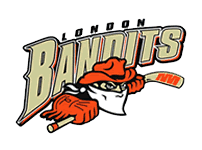 Request for SponsorshipOn behalf of my son, and the rest of the 2023-24 London Bandits, we would like to thank you for your interest in our team. We are a competitive hockey team and a member of the Minor Hockey Alliance of Ontario and are seeking sponsorships from individuals and corporations to help fund team expenses for this upcoming season.Your support of our organization will provide you the following for an individual sponsorship.Your company logo/name on our Team website which gets lots of hits daily. This will also include a direct link to your website or contact information.The team banner with your name/logo will be proudly displayed at all our home, away, exhibition and tournament games. Logos will have different locations on our 7 FT banner Thank you, plaque at the end of the year from the team.Your sponsorship of our team will help with the significant expenses that a competitive team such as ours incurs throughout the year and helps with expenses not covered by registration fees.On behalf of: London Bandits ___________ MD   Company Name: _________________________________________________________Address:________________________________________________________________Phone: __________________________           Company Email:____________________Contact Name: ___________________________Please email ______________a company logo in eps, pdf, ai or 1 colour jpeg format. Cell Please make cheques payable to:  London Bandits Receipt Requested for Income Tax Purposes.Thanks for your time Coach 